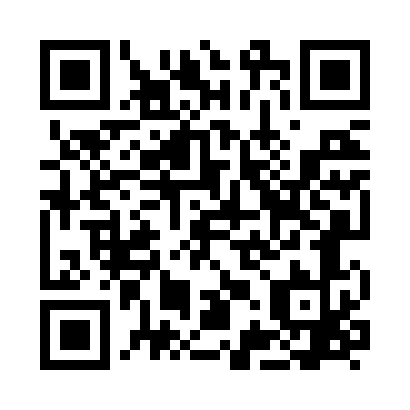 Prayer times for Benenden, Kent, UKMon 1 Jul 2024 - Wed 31 Jul 2024High Latitude Method: Angle Based RulePrayer Calculation Method: Islamic Society of North AmericaAsar Calculation Method: HanafiPrayer times provided by https://www.salahtimes.comDateDayFajrSunriseDhuhrAsrMaghribIsha1Mon2:554:481:026:379:1511:082Tue2:554:481:026:379:1511:083Wed2:554:491:026:369:1511:084Thu2:564:501:026:369:1411:085Fri2:564:511:026:369:1411:086Sat2:574:521:036:369:1311:087Sun2:574:521:036:369:1311:088Mon2:584:531:036:359:1211:079Tue2:594:541:036:359:1111:0710Wed2:594:551:036:359:1011:0711Thu3:004:561:036:349:1011:0612Fri3:004:581:036:349:0911:0613Sat3:014:591:046:349:0811:0614Sun3:025:001:046:339:0711:0515Mon3:025:011:046:339:0611:0516Tue3:035:021:046:329:0511:0417Wed3:035:031:046:329:0411:0418Thu3:045:051:046:319:0311:0319Fri3:055:061:046:309:0211:0320Sat3:055:071:046:309:0011:0221Sun3:065:081:046:298:5911:0222Mon3:075:101:046:288:5811:0123Tue3:075:111:046:288:5711:0024Wed3:085:121:046:278:5511:0025Thu3:095:141:046:268:5410:5926Fri3:105:151:046:258:5310:5827Sat3:105:171:046:248:5110:5728Sun3:115:181:046:248:5010:5729Mon3:125:191:046:238:4810:5630Tue3:135:211:046:228:4710:5331Wed3:165:221:046:218:4510:50